亞卓國際顧問股份有限公司 場地借用申請單位於新竹市東區光復路二段352號6樓（清華資訊大樓-位於清華大學 對面，皇家眼鏡 樓上），鄰近國立清華大學、新竹科學園區與工業技術研究院光復院區，交通便利，距新竹火車站10分鐘車程，到國道客運清大站走路2分鐘。高鐵前往：於高鐵新竹站下車，轉乘高鐵免費快捷專車（約20分鐘一班），並於清華大學站下車。台鐵前往：搭乘西部幹線於新竹站下車，需轉乘其他大眾交通工具（EX計程車大約NT$150-200）。國道客運前往：搭乘前往新竹之班次，於清華大學站下車。自行開車前往：於國道一號「95A新竹」交流道下，並前往「光復路」，持續直行便可到達。停車資訊：國立清華大學校內停車 每半小時NT$20，赤土崎公有停車場 每小時NT$20（光復中學對面）單位名稱活動名稱單位地址聯絡人統一編號聯絡電話發票開立□二聯式  □三聯式聯絡信箱選擇時間____年____月____日(星期____) 至 ____年____月____日(星期____)____年____月____日(星期____) 至 ____年____月____日(星期____)____年____月____日(星期____) 至 ____年____月____日(星期____)____年____月____日(星期____) 至 ____年____月____日(星期____)選擇場地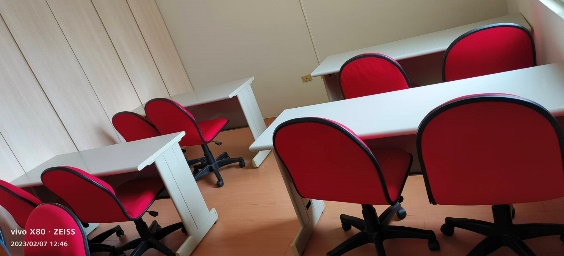 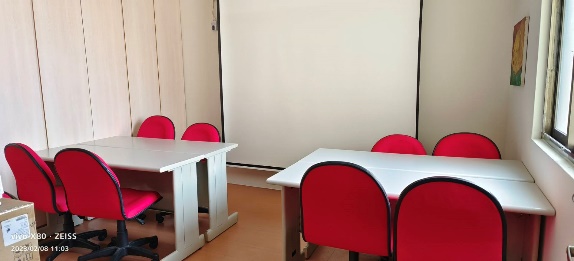 時段一08:00-12:00時段二13:00-17:00時段三18:00-22:00選擇場地六樓教室(可容納8人)□NT$2,500□NT$2,500□NT$2,500選擇器材□投影機 □白板、白板筆	□無線網路	□其他需求□投影機 □白板、白板筆	□無線網路	□其他需求□投影機 □白板、白板筆	□無線網路	□其他需求□投影機 □白板、白板筆	□無線網路	□其他需求影印服務黑白A4影印 每張NT$ 2黑白A4影印 每張NT$ 2黑白A4影印 每張NT$ 2黑白A4影印 每張NT$ 2影印服務彩色A4影印 每張NT$10彩色A4影印 每張NT$10彩色A4影印 每張NT$10彩色A4影印 每張NT$10影印服務黑白A4傳真 每張NT$20黑白A4傳真 每張NT$20黑白A4傳真 每張NT$20黑白A4傳真 每張NT$20說明費用請於使用三日前完成場地費用支付。若租借時間異動，請於租借日前7天提出，否則仍收取30%租金。場地及器材使用後請整理與復原，如有髒亂或損壞狀況發生，需由租借單位負擔所有復原費用，不得異議。費用請於使用三日前完成場地費用支付。若租借時間異動，請於租借日前7天提出，否則仍收取30%租金。場地及器材使用後請整理與復原，如有髒亂或損壞狀況發生，需由租借單位負擔所有復原費用，不得異議。費用請於使用三日前完成場地費用支付。若租借時間異動，請於租借日前7天提出，否則仍收取30%租金。場地及器材使用後請整理與復原，如有髒亂或損壞狀況發生，需由租借單位負擔所有復原費用，不得異議。費用請於使用三日前完成場地費用支付。若租借時間異動，請於租借日前7天提出，否則仍收取30%租金。場地及器材使用後請整理與復原，如有髒亂或損壞狀況發生，需由租借單位負擔所有復原費用，不得異議。付款方式匯款ATM 
銀行：兆豐國際商業銀行 竹科新安分行 總行代號 017
帳號： -0
戶名：亞卓國際顧問股份有限公司匯款ATM 
銀行：兆豐國際商業銀行 竹科新安分行 總行代號 017
帳號： -0
戶名：亞卓國際顧問股份有限公司匯款ATM 
銀行：兆豐國際商業銀行 竹科新安分行 總行代號 017
帳號： -0
戶名：亞卓國際顧問股份有限公司匯款ATM 
銀行：兆豐國際商業銀行 竹科新安分行 總行代號 017
帳號： -0
戶名：亞卓國際顧問股份有限公司